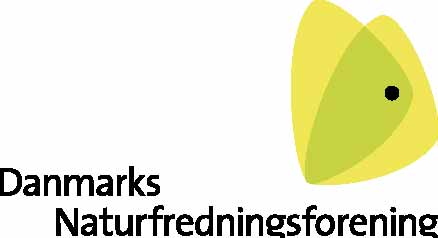 Online HB-mødeHovedbestyrelsenDanmarks Naturfredningsforening1 - HB's egen tid2 - Gensidige orienteringerTCP66SFBG4B4EABVAKYLAHZVZ5W74F_01HXTCP66WQADZWA2XHVD2CH27IS3JFTRI Tid: Fredag 20. januar 2022 kl. 13.45 - 16.00
Sted: Microsoft TeamsDeltagere:  Maria Reumert Gjerding, Sebastian Jonshøj, Birgitte Marcussen, Hans Jürgen Stehr, Jørgen Jørgensen, Knud Erik Hansen, Leo Jensen, Louise Holst Hemmingsen Villumsen, Michael Løvendal Kruse, Peter Esbjerg, Susanne Ogstrup

Fra sekretariatet: Lars Midtiby, Mikkel Havelund, Luise Sanderhoff Østerlund Louise Puck, Emil Nielsen, Jens Anton Tingstrøm Klinken og Rikke Friis Højland (referent)13.45, 30 min1 - HB's egen tid14.15, 20 min2 - Gensidige orienteringer3 - Politisk orienteringMaria orienterer om den politiske situation inkl. DNs mærkesager i regeringsgrundlaget og hvordan vi vil arbejde op mod den nye regering.

Punktet er uden bilag.4 - Praksis for undertallige afdelingerHB godkender praksis ved dispensationer til afdelinger, hvor bestyrelsen ikke kunne opnå det mindste lovlige antal på 6 personer ved årsmødet. 

Bilag:
4.0 Sagsfremstilling5 - REP-dagsordenHB skal orienteres om den foreløbige dagsorden for den formelle del af Det Grønne Landsmøde i april og give input.

Bilag:
5.0 Sagsfremstilling
5.1 Udkast til REP-dagsorden6 - Orientering om aktuelle kampagnerHB orienteres om to aktuelle kampagner.

Der er ingen bilag til punktet.7 - Evt.